件一：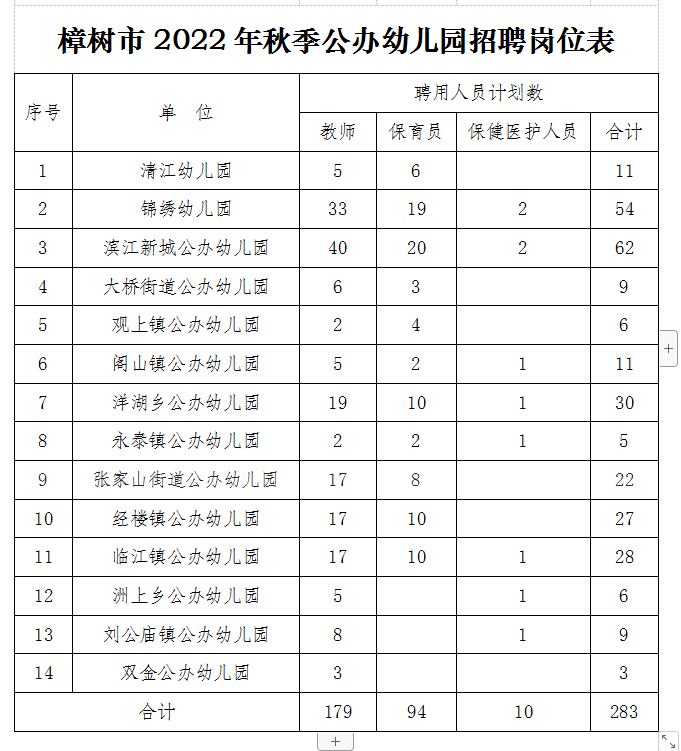 附件二：
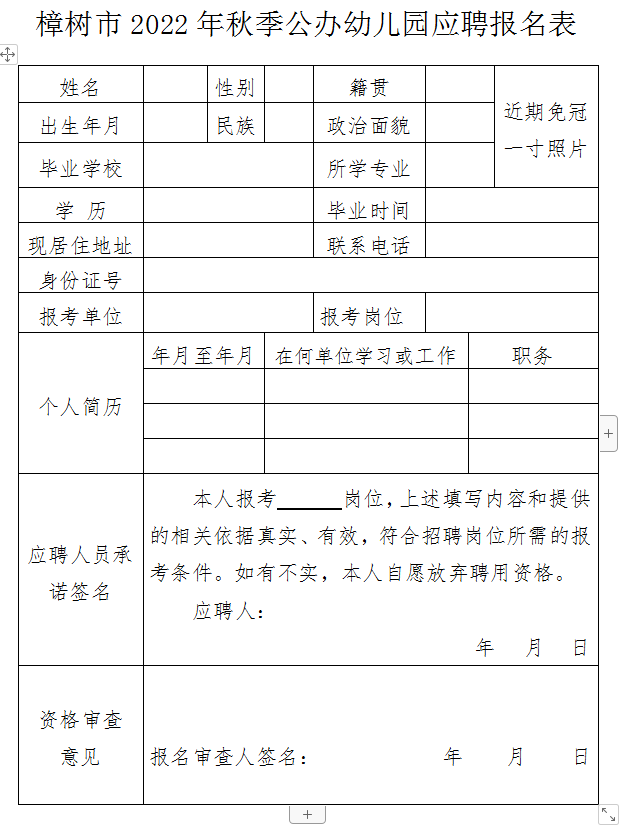 附件三：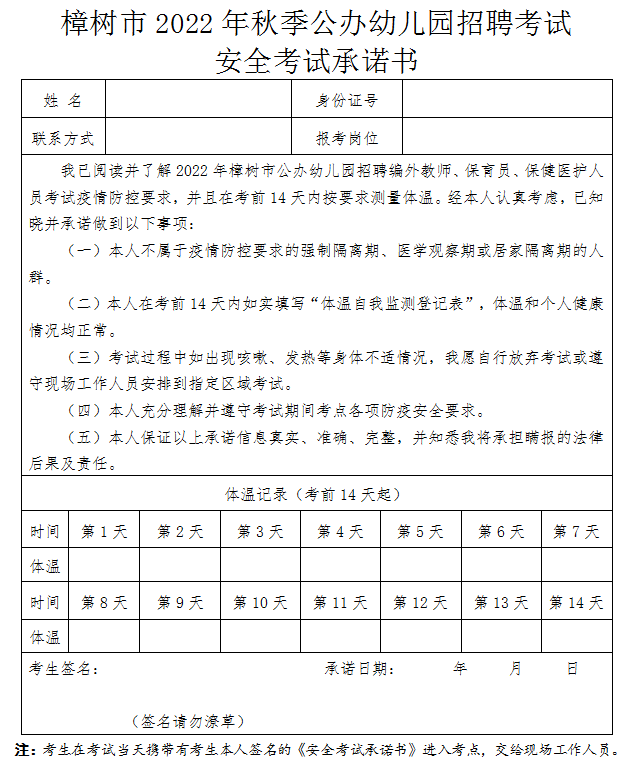 